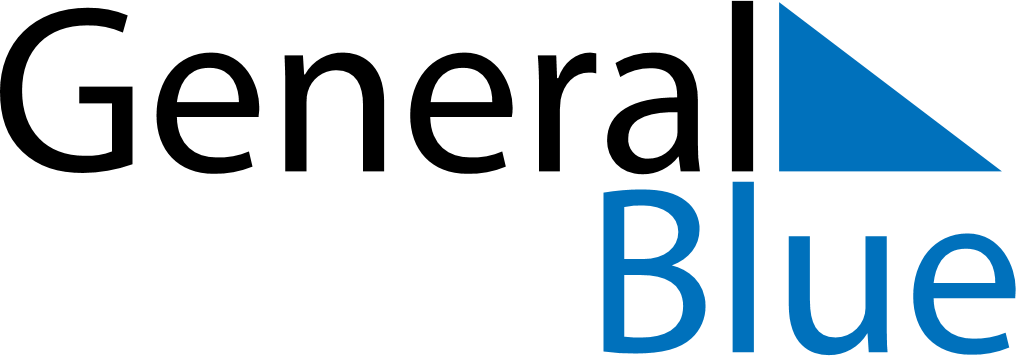 Cabo Verde 2020 HolidaysCabo Verde 2020 HolidaysDATENAME OF HOLIDAYJanuary 1, 2020WednesdayNew Year’s DayJanuary 13, 2020MondayDemocracy DayJanuary 20, 2020MondayHeroes’ DayFebruary 25, 2020TuesdayShrove TuesdayFebruary 26, 2020WednesdayAsh WednesdayApril 10, 2020FridayGood FridayApril 12, 2020SundayEaster SundayMay 1, 2020FridayLabour DayJune 1, 2020MondayChildren’s DayJuly 5, 2020SundayIndependence DayAugust 15, 2020SaturdayAssumptionSeptember 12, 2020SaturdayNational DayNovember 1, 2020SundayAll Saints’ DayDecember 25, 2020FridayChristmas Day